<Commission>{INTA}Комисия по международна търговия</Commission>INTA_PV(2020)0706_1ПРОТОКОЛЗаседание от 6 юли 2020 г., 9.00 − 11.00 ч. и 16.45 − 18.45 ч.БРЮКСЕЛЗаседанието беше открито на 6 юли 2020 г., понеделник, в 9.03 ч., под председателството на Бернд Ланге (председател).1.	Приемане на дневния ред	INTA_OJ(2020)0706_1Дневният ред беше приет без изменения. 2.	Съобщения на председателя3.	Размяна на мнения относно прегледа на търговската политика на ЕС с Фил Хоган, член на Комисията, отговарящ за търговията, и поканени експертиОратори: Бернд Ланге, Фил Хоган (ЕК), Беата Яворчик (главен икономист на ЕБВР), Паскал Лами (председател на Парижкия форум за мир и почетен председател на института „Жак Делор“), Кристоф Ханзен, Катлен Ван Бремпт, Карин Карлсбро, Маркус Бухайт, Хейди Хаутала, Масали Агилар, Хелмут Шолц, Данута Мария Хюбнер, Марек Белка, Джорди Каняс, Юлиу Винклер, Максимилиан Кра, Инма Родригес-Пинеро, Саския Брикмон, Емануил Франгос, Еникьо Дьори, Рафаел Глюксман, Бари Андрюз, Габриел Мато, Педру Силва Перейра, Шон Кели. * * ** * * Време за гласуване * * * Първо гласуване4.	Упражняване на правата на Съюза за прилагане и осигуряване на съблюдаването на международните търговски правила	INTA/9/02125	***I	2019/0273(COD)	COM(2019)0623 – C9-0197/2019	приемане на измененията	краен срок за внасяне на измененията: 3 юни 2020 г., 18.00 ч.*** Край на гласуването ***Заседанието беше прекъснато в 11.00 ч. и възобновено в 16.47 ч. под председателството на Бернд Ланге (председател).6 юли 2020 г., 16.45 – 18.45 ч.5.	Размяна на мнения със Зигрид Кааг, министър на външната търговия и сътрудничеството за развитие на Нидерландия, и Жан-Батист Льомоан, държавен министър на Франция, към министъра за Европа и външните работи, относно неофициалния документ на Франция и Нидерландия относно устойчивата търговияТази точка беше отложена за по-нататъшна дата. * * *6.	Обявяване на резултатите от първото гласуванеВъв връзка с приемането на проекта на доклад относно упражняването на правата на Съюза за прилагане и осигуряване на съблюдаването на международните търговски правила (2019/0273 (COD)) – докладчик Мари-Пиер Ведрен (Renew), бяха приети следните изменения: компр. изм. 1, компр. изм. 2, компр. изм. 3, компр. изм. 4, компр. изм. 5, компр. изм. 6, компр. изм. 7, компр. изм. 1, изм. 3, изм. 4, изм. 5, изм. 6, изм. 9, изм. 10, изм. 11, изм. 12, изм. 13, изм. 15, изм. 16, изм. 17, изм. 18, изм. 19, изм. 21, изм. 22 и изм. 25. * * ** * * Време за гласуване * * * Второ гласуване7.	Упражняване на правата на Съюза за прилагане и осигуряване на съблюдаването на международните търговски правила	INTA/9/02125	***I	2019/0273(COD)	COM(2019)0623 – C9-0197/2019	приемане на проекта на доклад	гласуване относно решението за започване на междуинституционални преговори	краен срок за внасяне на измененията: 3 юни 2020 г., 18.00 ч.Решение за приемане на проекта на доклад: приема се с 32 гласа „за“, 3 „против“ и 3 „въздържал се“.Решение за започване на междуинституционални преговори: приема се с 35 гласа „за“, 0 „против“ и 3 „въздържал се“.*** Край на гласуването ***8.	Разни въпроси 9.	Следващи заседания	3 септември 2020 г. (очаква се потвърждение)Заседанието беше закрито в 16.55 ч. Results of roll-call votesContents1.	Exercise of the Union's rights for the application and enforcement of international trade rules – 2019/0273(COD) – Marie-Pierre Vedrenne (RENEW) – Adoption of draft report	51.1.	Final vote	5Key to symbols:+	:	in favour-	:	against0	:	abstention1.	Exercise of the Union's rights for the application and enforcement of international trade rules – 2019/0273(COD) – Marie-Pierre Vedrenne (RENEW) – Adoption of draft report 1.1.	Final voteПРИСЪСТВЕН ЛИСТ/LISTA DE ASISTENCIA/PREZENČNÍ LISTINA/DELTAGERLISTE/ ANWESENHEITSLISTE/KOHALOLIJATE NIMEKIRI/ΚΑΤΑΣΤΑΣΗ ΠΑΡΟΝΤΩΝ/RECORD OF ATTENDANCE/ LISTE DE PRÉSENCE/POPIS NAZOČNIH/ELENCO DI PRESENZA/APMEKLĒJUMU REĢISTRS/DALYVIŲ SĄRAŠAS/ JELENLÉTI ÍV/REĠISTRU TA' ATTENDENZA/PRESENTIELIJST/LISTA OBECNOŚCI/LISTA DE PRESENÇAS/ LISTĂ DE PREZENŢĂ/PREZENČNÁ LISTINA/SEZNAM NAVZOČIH/LÄSNÄOLOLISTA/NÄRVAROLISTA(*)	Remote participation * 	(P)	=	Председател/Presidente/Předseda/Formand/Vorsitzender/Esimees/Πρόεδρος/Chair/Président/Predsjednik/Priekšsēdētājs/ Pirmininkas/Elnök/'Chairman'/Voorzitter/Przewodniczący/Preşedinte/Predseda/Predsednik/Puheenjohtaja/Ordförande	(VP) =	Заместник-председател/Vicepresidente/Místopředseda/Næstformand/Stellvertretender Vorsitzender/Aseesimees/Αντιπρόεδρος/ Vice-Chair/Potpredsjednik/Vice-Président/Potpredsjednik/Priekšsēdētāja vietnieks/Pirmininko pavaduotojas/Alelnök/ Viċi 'Chairman'/Ondervoorzitter/Wiceprzewodniczący/Vice-Presidente/Vicepreşedinte/Podpredseda/Podpredsednik/ Varapuheenjohtaja/Vice ordförande	(M)	=	Член/Miembro/Člen/Medlem./Mitglied/Parlamendiliige/Βουλευτής/Member/Membre/Član/Membro/Deputāts/Narys/Képviselő/ Membru/Lid/Członek/Membro/Membru/Člen/Poslanec/Jäsen/Ledamot	(F)	=	Длъжностно лице/Funcionario/Úředník/Tjenestemand/Beamter/Ametnik/Υπάλληλος/Official/Fonctionnaire/Dužnosnik/ Funzionario/Ierēdnis/Pareigūnas/Tisztviselő/Uffiċjal/Ambtenaar/Urzędnik/Funcionário/Funcţionar/Úradník/Uradnik/Virkamies/ TjänstemanЕвропейски парламент 2019-2024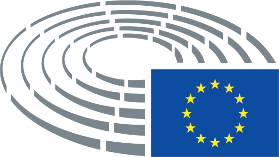 Докладчик:Докладчик:Докладчик:Мари-Пиер Ведрен (Renew)PR – PE647.001v02-00
AM – PE652.575v01-00Водеща:Водеща:Водеща:INTAINTAДокладчик:Докладчик:Докладчик:Мари-Пиер Ведрен (Renew)PR – PE647.001v02-00
AM – PE652.575v01-00Водеща:Водеща:Водеща:INTAINTA32+ECRGeert Bourgeois, Emmanouil FragkosGUEEmmanuel Maurel, Helmut Scholz IDRoman Haider, Maximilian Krah, Danilo Oscar LanciniNITiziana Beghin, Dino GiarrussoPPEAnna-Michelle Asimakopoulou, Arnaud Danjean, Enikő Győri, Christophe Hansen, Danuta Maria Hübner, Seán Kelly, Gabriel Mato, Massimiliano Salini, Sven Simon, Jörgen Warborn, Iuliu WinklerRenewJordi Cañas, Nicola Danti, Karin Karlsbro, Samira Rafaela, Marie-Pierre Vedrenne S&DPaolo De Castro, Raphaël Glucksmann, Bernd Lange, Inma Rodríguez-Piñero, Mihai Tudose, Kathleen Van Brempt, Miroslav Číž3-Verts/ALESaskia Bricmont, Reinhard Bütikofer, Anna Cavazzini30IDHerve Juvin, Maxette PirbakasRenewBarry AndrewsБюро/Mesa/Předsednictvo/Formandskabet/Vorstand/Juhatus/Προεδρείο/Bureau/Predsjedništvo/Ufficio di presidenza/Prezidijs/ Biuras/Elnökség/Prezydium/Birou/Predsedníctvo/Predsedstvo/Puheenjohtajisto/Presidiet (*)Bernd Lange (P), Jan Zahradil (1st VP) (*), Iuliu Winkler (2nd VP), Anna Michelle Asimakopoulou (3rd VP) (*), Marie Pierre Vedrenne (4th VP)Членове/Diputados/Poslanci/Medlemmer/Mitglieder/Parlamendiliikmed/Βουλευτές/Members/Députés/Zastupnici/Deputati/Deputāti/ Nariai/Képviselõk/Membri/Leden/Posłowie/Deputados/Deputaţi/Jäsenet/LedamöterBarry Andrews, Tiziana Beghin (*), Geert Bourgeois, Saskia Brickmont (*), Jordi Cañas, Miroslav Číž (*), Paolo De Castro (*), Anna Cavazzini, Arnaud Danjean (*), Emmanouil Fragkos, Raphael Glücksmann (*), Enikő Győri (*), Roman Haider (*), Christophe Hansen, Heidi Hautala (*), Danuta Maria Hübner, Hervé Juvin (*), Karin Karlsbro, Maximilian Krah, Gabriel Mato, Emmanuel Maurel (*), Maxette Pirbakas (*), Carles Puigdemont i Casamajó (*), Samira Rafaela (*), Inma Rodríguez Piñero (*), Massimiliano Salini (*), Sven Simon (*), Helmut Scholz (*), Mihai Tudose (*), Kathleen Van Brempt, Jörgen Warborn (*), Miroslav Číž (*)Заместници/Suplentes/Náhradníci/Stedfortrædere/Stellvertreter/Asendusliikmed/Αναπληρωτές/Substitutes/Suppléants/Zamjenici/ Supplenti/Aizstājēji/Pavaduojantysnariai/Póttagok/Sostituti/Plaatsvervangers/Zastępcy/Membros suplentes/Supleanţi/Náhradníci/ Namestniki/Varajäsenet/SuppleanterMazaly Aguilar, Marek Belka (*), Markus Buchheit (*), Reinhard Bütikofer (*), Nicola Danti (*), Dino Giarrusso (*), Svenja Hahn (*), Agnes Jongerius (*), Seán Kelly, Miapetra Kumpula Natri (*), Javier Moreno Sánchez, Pedro Silva Pereira (*), Joachim Schuster (*) 209 (7)209 (7)216 (3)216 (3)56 (8) (Точка от дневния ред/Punto del orden del día/Bod pořadu jednání (OJ)/Punkt på dagsordenen/Tagesordnungspunkt/ Päevakorra punkt/Σημείο της ημερήσιας διάταξης/Agenda item/Point OJ/Točka dnevnog reda/Punto all'ordine del giorno/Darba kārtības punkts/Darbotvarkės punktas/Napirendi pont/Punt Aġenda/Agendapunt/Punkt porządku dziennego/Ponto OD/Punct de pe ordinea de zi/Bod programu schôdze/Točka UL/Esityslistan kohta/Punkt på föredragningslistan)56 (8) (Точка от дневния ред/Punto del orden del día/Bod pořadu jednání (OJ)/Punkt på dagsordenen/Tagesordnungspunkt/ Päevakorra punkt/Σημείο της ημερήσιας διάταξης/Agenda item/Point OJ/Točka dnevnog reda/Punto all'ordine del giorno/Darba kārtības punkts/Darbotvarkės punktas/Napirendi pont/Punt Aġenda/Agendapunt/Punkt porządku dziennego/Ponto OD/Punct de pe ordinea de zi/Bod programu schôdze/Točka UL/Esityslistan kohta/Punkt på föredragningslistan)Наблюдатели/Observadores/Pozorovatelé/Observatører/Beobachter/Vaatlejad/Παρατηρητές/Observers/Observateurs/Promatrači/ Osservatori/Novērotāji/Stebėtojai/Megfigyelők/Osservaturi/Waarnemers/Obserwatorzy/Observadores/Observatori/Pozorovatelia/ Opazovalci/Tarkkailijat/ObservatörerПо покана на председателя/Por invitación del presidente/Na pozvání předsedy/Efter indbydelse fra formanden/Auf Einladung des Vorsitzenden/Esimehe kutsel/Με πρόσκληση του Προέδρου/At the invitation of the Chair/Sur l’invitation du président/ Na poziv predsjednika/Su invito del presidente/Pēc priekšsēdētāja uzaicinājuma/Pirmininkui pakvietus/Az elnök meghívására/ Fuq stedina taċ-'Chairman'/Op uitnodiging van de voorzitter/Na zaproszenie Przewodniczącego/A convite do Presidente/La invitaţia preşedintelui/ Na pozvanie predsedu/Na povabilo predsednika/Puheenjohtajan kutsusta/På ordförandens inbjudanСъвет/Consejo/Rada/Rådet/Rat/Nõukogu/Συμβούλιο/Council/Conseil/Vijeće/Consiglio/Padome/Taryba/Tanács/Kunsill/Raad/ Conselho/Consiliu/Svet/Neuvosto/Rådet (*)Съвет/Consejo/Rada/Rådet/Rat/Nõukogu/Συμβούλιο/Council/Conseil/Vijeće/Consiglio/Padome/Taryba/Tanács/Kunsill/Raad/ Conselho/Consiliu/Svet/Neuvosto/Rådet (*)Комисия/Comisión/Komise/Kommissionen/Kommission/Komisjon/Επιτροπή/Commission/Komisija/Commissione/Bizottság/ Kummissjoni/Commissie/Komisja/Comissão/Comisie/Komisia/Komissio/Kommissionen (*)Комисия/Comisión/Komise/Kommissionen/Kommission/Komisjon/Επιτροπή/Commission/Komisija/Commissione/Bizottság/ Kummissjoni/Commissie/Komisja/Comissão/Comisie/Komisia/Komissio/Kommissionen (*)Phil Hogan, Frauke Sommer, Gijs BerendsPhil Hogan, Frauke Sommer, Gijs BerendsДруги институции и органи/Otras instituciones y organismos/Ostatní orgány a instituce/Andre institutioner og organer/Andere Organe und Einrichtungen/Muud institutsioonid ja organid/Λοιπά θεσμικά όργανα και οργανισμοί/Other institutions and bodies/Autres institutions et organes/Druge institucije i tijela/Altre istituzioni e altri organi/Citas iestādes un struktūras/Kitos institucijos ir įstaigos/ Más intézmények és szervek/Istituzzjonijiet u korpi oħra/Andere instellingen en organen/Inne instytucje i organy/Outras instituições e outros órgãos/Alte instituții și organe/Iné inštitúcie a orgány/Muut toimielimet ja elimet/Andra institutioner och organДруги институции и органи/Otras instituciones y organismos/Ostatní orgány a instituce/Andre institutioner og organer/Andere Organe und Einrichtungen/Muud institutsioonid ja organid/Λοιπά θεσμικά όργανα και οργανισμοί/Other institutions and bodies/Autres institutions et organes/Druge institucije i tijela/Altre istituzioni e altri organi/Citas iestādes un struktūras/Kitos institucijos ir įstaigos/ Más intézmények és szervek/Istituzzjonijiet u korpi oħra/Andere instellingen en organen/Inne instytucje i organy/Outras instituições e outros órgãos/Alte instituții și organe/Iné inštitúcie a orgány/Muut toimielimet ja elimet/Andra institutioner och organДруги участници/Otros participantes/Ostatní účastníci/Endvidere deltog/Andere Teilnehmer/Muud osalejad/Επίσης παρόντες/Other participants/Autres participants/Drugi sudionici/Altri partecipanti/Citi klātesošie/Kiti dalyviai/Más résztvevők/Parteċipanti ohra/Andere aanwezigen/Inni uczestnicy/Outros participantes/Alţi participanţi/Iní účastníci/Drugi udeleženci/Muut osallistujat/Övriga deltagareBeata Javorcik (European Bank for Reconstruction and Development (EBRD), Pascal Lamy (Jacques Delors Institute)Секретариат на политическите групи/Secretaría de los Grupos políticos/Sekretariát politických skupin/Gruppernes sekretariat/ Sekretariat der Fraktionen/Fraktsioonide sekretariaat/Γραμματεία των Πολιτικών Ομάδων/Secretariats of political groups/Secrétariat des groupes politiques/Tajništva klubova zastupnika/Segreteria gruppi politici/Politisko grupu sekretariāts/Frakcijų sekretoriai/ Képviselőcsoportok titkársága/Segretarjat gruppi politiċi/Fractiesecretariaten/Sekretariat Grup Politycznych/Secretariado dos grupos políticos/Secretariate grupuri politice/Sekretariát politických skupín/Sekretariat političnih skupin/Poliittisten ryhmien sihteeristöt/ De politiska gruppernas sekretariatСекретариат на политическите групи/Secretaría de los Grupos políticos/Sekretariát politických skupin/Gruppernes sekretariat/ Sekretariat der Fraktionen/Fraktsioonide sekretariaat/Γραμματεία των Πολιτικών Ομάδων/Secretariats of political groups/Secrétariat des groupes politiques/Tajništva klubova zastupnika/Segreteria gruppi politici/Politisko grupu sekretariāts/Frakcijų sekretoriai/ Képviselőcsoportok titkársága/Segretarjat gruppi politiċi/Fractiesecretariaten/Sekretariat Grup Politycznych/Secretariado dos grupos políticos/Secretariate grupuri politice/Sekretariát politických skupín/Sekretariat političnih skupin/Poliittisten ryhmien sihteeristöt/ De politiska gruppernas sekretariatPPES&DRenewIDVerts/ALEECRGUE/NGLNIPiero Rizza, Amélie Giesemann -Joost Hermans -Gaby Kueppers, Martin Kohler Andrea Cepova-Fourtoy, Hendrik Theunissen Fabio Amato -Кабинет на председателя/Gabinete del Presidente/Kancelář předsedy/Formandens Kabinet/Kabinett des Präsidenten/Presidendi kantselei/Γραφείο του Προέδρου/President's Office/Cabinet du Président/Ured predsjednika/Gabinetto del Presidente/Priekšsēdētāja kabinets/Pirmininko kabinetas/Elnöki hivatal/Kabinett tal-President/Kabinet van de Voorzitter/Gabinet Przewodniczącego/Gabinete do Presidente/Cabinet Preşedinte/Kancelária predsedu/Urad predsednika/Puhemiehen kabinetti/Talmannens kansliКабинет на председателя/Gabinete del Presidente/Kancelář předsedy/Formandens Kabinet/Kabinett des Präsidenten/Presidendi kantselei/Γραφείο του Προέδρου/President's Office/Cabinet du Président/Ured predsjednika/Gabinetto del Presidente/Priekšsēdētāja kabinets/Pirmininko kabinetas/Elnöki hivatal/Kabinett tal-President/Kabinet van de Voorzitter/Gabinet Przewodniczącego/Gabinete do Presidente/Cabinet Preşedinte/Kancelária predsedu/Urad predsednika/Puhemiehen kabinetti/Talmannens kansliJune O’KeeffeJune O’KeeffeКабинет на генералния секретар/Gabinete del Secretario General/Kancelář generálního tajemníka/Generalsekretærens Kabinet/ Kabinett des Generalsekretärs/Peasekretäri büroo/Γραφείο του Γενικού Γραμματέα/Secretary-General's Office/Cabinet du Secrétaire général/Ured glavnog tajnika/Gabinetto del Segretario generale/Ģenerālsekretāra kabinets/Generalinio sekretoriaus kabinetas/ Főtitkári hivatal/Kabinett tas-Segretarju Ġenerali/Kabinet van de secretaris-generaal/Gabinet Sekretarza Generalnego/Gabinete do Secretário-Geral/Cabinet Secretar General/Kancelária generálneho tajomníka/Urad generalnega sekretarja/Pääsihteerin kabinetti/ Generalsekreterarens kansliКабинет на генералния секретар/Gabinete del Secretario General/Kancelář generálního tajemníka/Generalsekretærens Kabinet/ Kabinett des Generalsekretärs/Peasekretäri büroo/Γραφείο του Γενικού Γραμματέα/Secretary-General's Office/Cabinet du Secrétaire général/Ured glavnog tajnika/Gabinetto del Segretario generale/Ģenerālsekretāra kabinets/Generalinio sekretoriaus kabinetas/ Főtitkári hivatal/Kabinett tas-Segretarju Ġenerali/Kabinet van de secretaris-generaal/Gabinet Sekretarza Generalnego/Gabinete do Secretário-Geral/Cabinet Secretar General/Kancelária generálneho tajomníka/Urad generalnega sekretarja/Pääsihteerin kabinetti/ Generalsekreterarens kansliГенерална дирекция/Dirección General/Generální ředitelství/Generaldirektorat/Generaldirektion/Peadirektoraat/Γενική Διεύθυνση/ Directorate-General/Direction générale/Glavna uprava/Direzione generale/Ģenerāldirektorāts/Generalinis direktoratas/Főigazgatóság/ Direttorat Ġenerali/Directoraten-generaal/Dyrekcja Generalna/Direcção-Geral/Direcţii Generale/Generálne riaditeľstvo/Generalni direktorat/Pääosasto/GeneraldirektoratГенерална дирекция/Dirección General/Generální ředitelství/Generaldirektorat/Generaldirektion/Peadirektoraat/Γενική Διεύθυνση/ Directorate-General/Direction générale/Glavna uprava/Direzione generale/Ģenerāldirektorāts/Generalinis direktoratas/Főigazgatóság/ Direttorat Ġenerali/Directoraten-generaal/Dyrekcja Generalna/Direcção-Geral/Direcţii Generale/Generálne riaditeľstvo/Generalni direktorat/Pääosasto/GeneraldirektoratDG PRESDG IPOLDG EXPODG EPRSDG COMMDG PERSDG INLODG TRADDG LINCDG FINSDG ITECDG SAFEПравна служба/Servicio Jurídico/Právní služba/Juridisk Tjeneste/Juristischer Dienst/Õigusteenistus/Νομική Υπηρεσία/Legal Service/ Service juridique/Pravna služba/Servizio giuridico/Juridiskais dienests/Teisės tarnyba/Jogi szolgálat/Servizz legali/Juridische Dienst/ Wydział prawny/Serviço Jurídico/Serviciu Juridic/Právny servis/Oikeudellinen yksikkö/RättstjänstenСекретариат на комисията/Secretaría de la comisión/Sekretariát výboru/Udvalgssekretariatet/Ausschusssekretariat/Komisjoni sekretariaat/Γραμματεία της επιτροπής/Committee secretariat/Secrétariat de la commission/Tajništvo odbora/Segreteria della commissione/Komitejas sekretariāts/Komiteto sekretoriatas/A bizottság titkársága/Segretarjat tal-kumitat/Commissiesecretariaat/ Sekretariat komisji/Secretariado da comissão/Secretariat comisie/Sekretariat odbora/Valiokunnan sihteeristö/UtskottssekretariatetMartti Kalaus, Helena Halldorf Romero, Rasma Kaskina, Kadri Paris, Remi Pierot, Stefania Nardelli, Gabriel Alvarez Recarte, Oliver Krentz, Diederik de Smedt, Jose Carlos Engra Moreno, Karl Minaire, Malin Lundberg, Diana Labulyte, Thais Zanin de Melo, Aurelie Luc Myriam Wingelinckx, Miriam Orsagova, Paul MarchegayСътрудник/Asistente/Asistent/Assistent/Assistenz/Βοηθός/Assistant/Assistente/Palīgs/Padėjėjas/Asszisztens/Asystent/Pomočnik/ Avustaja/AssistenterAna Cristina Rodrigues, Olga Tuleva